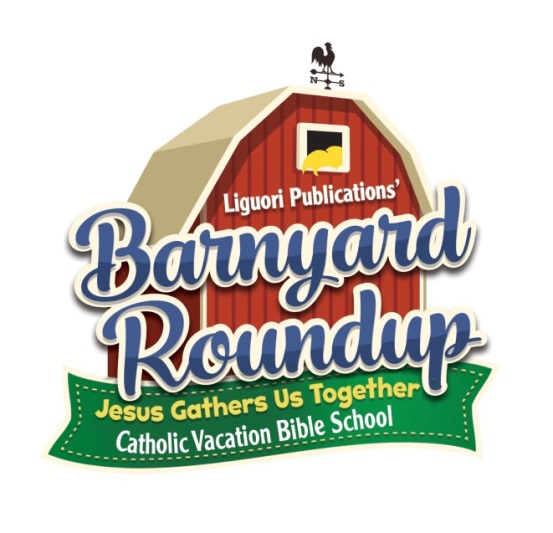     			VACATION 		    BIBLE SCHOOL  			JULY 10-15	APPLICATION TO BE A TEEN HELPER FOR VBS 2015We need a total of 8 teens to help with VBS this year. And because the response is always greater than the need, we are implementing an application process to help with VBS 2016. To help out with VBS 2016, you have to... † be at least entering 9th grade in Sept 2016† meet with Mrs. Liptak to talk about why you want to help out † work together as a team with other teens † do what needs to be done for the good of our little ones † take direction from our adult team members † come to both meetings scheduled from 7-8 pm on the following Wednesdays: June 29, and July 6† be present between 8:30 AM and 12:30 PM Mon, Tues, Wed and Thurs [July 11-15] of VBS week † be present between 8:30 AM and 2:00 PM Fri [July 15] of VBS week If you are ready, willing and able to commit to the above, tear off the bottom portion, fill out the application , put it in an envelope with my name on it and return in the Sunday collection– keep the top so you remind yourself of the commitment. Once I get your application, I will contact you for your interview. Sign up for your interview early because once I fill in the teen helper slots—- no more will be added. -Mrs. Diane Liptak++++++++++++++++++++++++++++++++++++++++++++++++++++++++++++++++++++++++++++++++++++++++++APPLICATION FOR TEEN HELPER - VBS 2016 PLEASE PRINT LEGIBLY NAME_____________________________________________________________________________________ADDRESS__________________________________________________________________________________HOME PHONE NUMBER ______________________________ CELL PHONE NUMBER ___________________ EMAIL _____________________________________________________________CURRENT GRADE ______My parents and I have read the above commitments and I am ready, willing and able to help with VBS 2016 _________________________________________ __________________________________________ Parent Signature My Signature Return in the Sunday collection in an envelope marked VBS Mrs. Diane Liptak